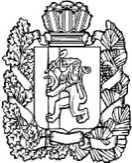 НИЖНЕИНГАШСКИЙ ПОСЕЛКОВЫЙ СОВЕТ ДЕПУТАТОВНИЖНЕИНГАШСКОГО РАЙОНАКРАСНОЯРСКОГО КРАЯРЕШЕНИЕ___2020           		       пгт Нижний Ингаш            	 	№проектО внесении изменений в решение Нижнеингашского поселковогоСовета депутатов от 19.03.2020 №46-247 «Об утверждении Порядкапринятия решения о применении к депутату, главе муниципального образования мер ответственности, предусмотренных частью 7.3-1 статьи 40 Федерального закона «Об общих принципах организации местного самоуправления в Российской Федерации» в муниципальном образовании посёлок Нижний Ингаш Нижнеингашского района Красноярского края» ( в ред. решения от 27.08.2020№50-271)        В соответствии  Закона Красноярского края от 19.12.2017№4-1264 «О представлении гражданами, претендующими на замещение муниципальных должностей, должности главы (руководителя) местной администрации по контракту, и лицами, замещающими указанные должности, сведений о доходах, расходах, об имуществе и обязательствах имущественного характера и проверке достоверности и полноты таких сведений», в целях устранения замечаний технико-юридического характера в результате юридической экспертизы муниципального нормативного правового акта Управлением территориальной политики Губернатора Красноярского края, руководствуясь Уставом посёлка Нижний Ингаш Нижнеингашского района Красноярского края, Нижнеингашский поселковый Совет депутатов РЕШИЛ:1. Внести в решение Нижнеингашского поселкового Совета депутатов от 19.03.2020 №46-247 «Об утверждении Порядка принятия решения о применении к депутату, Главе муниципального образования  мер ответственности, предусмотренных частью 7.3-1 статьи 40 Федерального закона «Об общих принципах организации местного самоуправления  в Российской Федерации» в муниципальном образовании посёлок Нижний Ингаш Нижнеингашского района Красноярского края» следующие изменения:1.1. пункт 5 Приложения  к Акту изложить в следующей редакции:  «5. Решение о применении к депутату, Главе посёлка Нижний Ингаш одной из мер ответственности, указанных в пункте 3 Порядка, принимается Советом депутатов большинством голосов от установленной численности депутатов поселкового Совета не позднее чем через 30 дней со дня поступления в Совет депутатов основания, указанного в пункте 4 Порядка. В случае, если основание поступило в период между сессиями Совета депутатов - не позднее чем через три месяца со дня поступления основания.»;1.2. в названии Акта, а также по тексту Акта слова «Глава муниципального образования» в соответствующем падеже заменить словами «Глава посёлка Нижний Ингаш» в соответствующем падеже;1.3.в пункте 10 Приложения к Акту слова «представительного органа» заменить словами «Совета депутатов»;1.4. в пункте 13 Приложения к Акту заменить слова «органа местного самоуправления муниципального образования» -словами «органом местного самоуправления поселка Нижний Ингаш».2. Контроль за исполнением данного решения возложить на постоянную комиссию по законности, защите прав граждан и правопорядка.3. Решение вступает в силу в день, следующий за днем его официального опубликования в печатном средстве массовой информации «Вестник муниципального образования  посёлок Нижний Ингаш».Председатель поселкового Совета депутатов                                                        Т.Г.ЗиновьеваГлава посёлка Нижний Ингаш                                   Б.И.Гузей